МУНИЦИПАЛЬНОЕ УЧРЕЖДЕНИЕ«УПРАВЛЕНИЕ ОБРАЗОВАНИЯ»ЭЛЬБРУССКОГО МУНИЦИПАЛЬНОГО РАЙОНАКАБАРДИНО-БАЛКАРСКОЙ РЕСПУБЛИКИ361624, Кабардино-Балкарская Республика, город Тырныауз, проспект Эльбрусский, №-39Тел.4-39-25, e-mail:obrelbrus@yandex.ru   ПРИКАЗ 18.05.2020 г. 	                          г.п. Тырныауз                                        № 89Об организации работы  МУ "Управление образования" местной администрации Эльбрусского муниципального района в период с 18.05.2020 года до улучшения санитарно-эпидемиологической обстановкиВ соответствии с  Указом Главы КБР от 15 мая 2020 г. № 55 – УГ                        О внесении изменений в Указа Главы Кабардино-Балкарской Республики от 18 марта 2020 г. № 19-УГ «О введении на территории Кабардино-Балкарской Республики режима повышенной готовности и принятии дополнительных мер по предотвращению распространения новой коронавирусной инфекции                         (2019-nCoV)» и на основании распоряжения местной администрации Эльбрусского муниципального района от 18 мая 2020 года  № 85-К «О внесении изменений в распоряжения местной администрации Эльбрусского муниципального района»  ПРИКАЗЫВАЮ: 1. Утвердить список сотрудников  МУ "Управление образования" местной администрации Эльбрусского муниципального района, обеспечивающих с 18.05.2020 г. до улучшения санитарно-эпидемиологической обстановки функционирование деятельности работы в штатном режиме в здании МУ «Управление образования»   с 9.00 до 18.00 ч. (Приложение № 1).	2. Утвердить список сотрудников  МУ "Управление образования" местной администрации Эльбрусского муниципального района, обеспечивающих с 18.05.2020 г. до улучшения санитарно-эпидемиологической обстановки дистанционный режим работы с сохранением за работниками трудовых функций и оплату труда в полном объеме.  (Приложение № 2).		3. Рекомендовать сотрудникам МУ «Управление образования» воздержаться от поездок в регионы с неблагоприятной ситуацией, связанной с распространением   коронавирусной инфекции, если они не вызваны крайней необходимостью, и посещения мест скопления людей.					4. Рекомендовать руководителям образовательных организаций принять соответствующие меры по недопущению распространения новой коронавирусной инфекции (2019-nCoV)» в подведомственных учреждениях.		5. Контроль за исполнением данного приказа оставляю за собой.Начальник управления образования     			     Н.М. АтакуеваПриложение № 1                                                                 к приказу от 18.05.2020 г.  №  89Приложение № 2                                                                 к приказу от 18.05.2020 г.  №  89МуниципальнэIуэхущIапIэКъэбэрдей-БалъкъэрРеспубликэми Эльбрус муниципальнэкуейм щIэныгъэмкIэ и управленэ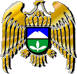 Муниципал учреждениеКъабарты-МалкъарРеспубликаныЭльбрус муниципал районну билимбериу управлениясы№ п/пФИОДолжностьАтакуева Нуржан Манафовнаначальник МУ «Управление образования» местной администрации Эльбрусского муниципального районаАтакуева Олеся СериковнаСекретарьтехник-технолог (гибкий график работы)Толбаева Диана СалиховнаСекретарьстарший инспектор ОК (гибкий график работы)Элекуев Магомед ЯшкоевичСторожводительДжаппуев Мусса МажидовичСторожСмирнова Татьяна МихайловнаУборщицаЭлекуев Рустам МагомедовичВодительМоллаев Азамат Имал-АлимовичНачальник отдела опеки и попечительстваХаджиева Халимат ЗулкарниевнаВедущий специалист ОО и П(гибкий график работы)Моллаева Лейля БузжигитовнаСпециалист 1-ой  категории ОО и П(гибкий график работы)Макитов Рашид Борисовичспециалист 1-ой категории ОО и П(гибкий график работы)Черкесова Мадина ТахировнаГлавный специалист МУ «Управление образования» (гибкий график работы)№ п/пФИОДолжность1.Мурачаева  Сапият Хаджидаутовназаместитель начальника МУ «Управление образования»(дистанционный режим работы)2.Шахмурзаева Аслижан Магомедовнаведущий специалист (дистанционный режим работы)3.Ахкубекова Жансурат Кайтмурзаевнаведущий специалист(дистанционный режим работы)4.Атурзаева Алиса Иссаевнаспециалист по молодежной политике(дистанционный режим работы)5.Ахматова Аслижан Далхатовнаметодист по учебным дисциплинам(дистанционный режим работы)6.Бапинаева Элина Исмаиловназаведующий методическим кабинетом(дистанционный режим работы)7.Беккиева Мелек Исмаиловнаметодист по учебным дисциплинам(дистанционный режим работы)8.Джаппуев Исмаил Ибрагимовичюрист(дистанционный режим работы)9.Маккаева Фатима Ибрагимовнаметодист по учебным дисциплинам(дистанционный режим работы)10.Энеева Фатима Магометовнаметодист по библиотечному фонду(дистанционный режим работы)11.Лобановская Валентина Борисовнаглавный специалист(дистанционный режим работы)12.Соттаев Артур Борисовичглавный специалист(дистанционный режим работы)13.Кочкаров Артур Мухтаровичинженер-программист(дистанционный режим работы)